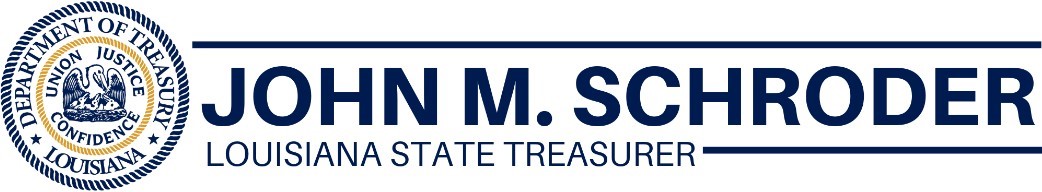 FOR IMMEDIATE RELEASE Feb. 1, 2021 Feb. 1 Designated as National Unclaimed Property DayBATON ROUGE, LA.  – Today is National Unclaimed Property Day, making it a good time for people and businesses to search for lost money in the Louisiana Treasury. More than $900 million in payroll checks, bank accounts, royalties, refunds, deposits, gift certificates and life insurance is waiting to be claimed.“Even if you checked a year ago, it’s always a good idea to check again for Unclaimed Property. As quickly as we return lost money, we get even more in,” said State Treasurer John Schroder. “One in six people has Unclaimed Property so the odds are pretty good that you’ll find something.”To search for Unclaimed Property, visit www.latreasury.com. It’s absolutely free to search for and claim this money. If you’ve lived in another state, visit www.unclaimed.org/search for an interactive map of links to programs nationwide. ###